.Intro:  32 counts[1-8]	WALK FORWARD R, L, SHUFFLE, STEP L FORWARD, POINT R, COASTER STEP[9-16]	ROCK, RECOVER, TRIPLE STEP WITH ½ TURN TO L, WALK R, L, KICK-BALL-CHANGE[17-24]	POINT R TOE FORWARD, TO SIDE, BEHIND-SIDE-CROSS, POINT L TOE TO SIDE, 	FORWARD, SIDE SHUFFLE[25-32]	CROSS ROCK, RECOVER, SIDE SHUFFLE, STEP L OVER R, STEP R, SAILOR STEP 	WITH ¼ TURN (3:00)Restart:  Restart on wall 5 after 16 counts of instrumental music.  You will be facing 6:00.Contact Roger at lingofun@sbcglobal.netI'll Be Back Someday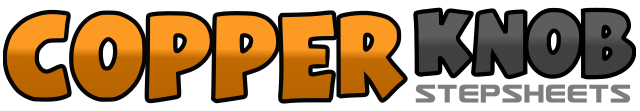 .......Count:32Wall:4Level:High Beginner.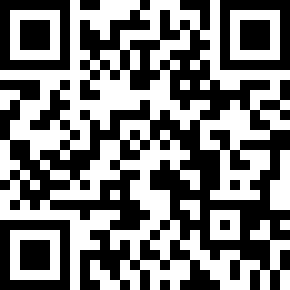 Choreographer:Roger Neff (USA) - August 2017Roger Neff (USA) - August 2017Roger Neff (USA) - August 2017Roger Neff (USA) - August 2017Roger Neff (USA) - August 2017.Music:Missing - William Michael MorganMissing - William Michael MorganMissing - William Michael MorganMissing - William Michael MorganMissing - William Michael Morgan........1-2,3&4Walk forward R, L, Shuffle forward RLR5-6,7&8Step forward on L, Point R toe forward, Step back on R, Step L beside R, Step forward on R1-2,3&4Rock forward on L, Recover on R, Triple step LRL turning ½ to L (6:00)5-6,7&8Walk forward R, L, Kick RF forward, Step on ball of RF, Step on L1-2,3&4Point R toe forward, Point R toe to the side, Step R behind L, Step L, Step R over L5-6,7&8Point L toe to side, Point L toe forward, Step L, Step R beside L, Step L1-2,3&4Cross rock R over L, Recover on L, Step R, Step L beside R, Step R5-6,7&8Step L over R, Step R, Step L behind R, Turn ¼ to L and step R beside L, Step forward on L